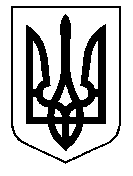 У К Р А Ї Н А Кам’янсько-Дніпровська міська радаКам’янсько-Дніпровского району Запорізької області                                     Одинадцята  сесія восьмого скликанняР І Ш Е Н Н Я07 березня 2018  року         м.Кам’янка-Дніпровська                                     № 3Про затвердження Акту приймання-передачі та прийняття зі спільної власності територіальних громад сіл, міста Кам’янсько-Дніпровського району до комунальної власності Кам’янсько-Дніпровської міської об’єднаної територіальної громади, в особі Кам’янсько-Дніпровської міської ради Комунального підприємства «Кам’янсько-Дніпровський ринок» Кам’янсько-Дніпровської районної ради Запорізької області, зміну засновника, назви та затвердження Статуту  в  новій редакції       Керуючись ст.ст. 26, 60 Закону України «Про місцеве самоврядування в Україні», Законом України «Про добровільне об’єднання територіальних громад», відповідно до рішень Кам’янсько-Дніпровської міської ради  від 19.09.2017 року № 13 «Про клопотання щодо передачі об’єктів та майна спільної  власності територіальних громад сіл, міста Кам’янсько-Дніпровського району  до Кам’янсько-Дніпровської  міської ради», Кам’янсько-Дніпровської районної ради Запорізької області від 16.02.2018 № 3 «Про передачу Комунального підприємства «Кам’янсько-Дніпровський ринок» Кам’янсько-Дніпровської районної ради Запорізької області зі спільної власності територіальних громад сіл, міста Кам`янсько-Дніпровського району у власність Кам’янсько-Дніпровської міської об’єднаної територіальної громади  Кам`янсько-Дніпровського району Запорізької області», з метою врегулювання нормативно-правових відносин щодо права власності на об’єкти, які розташовані на території Кам’янсько-Дніпровської міської ради та забезпечення безперебійного фінансування підприємств, установ і закладів громади та враховуючи висновки постійних комісій з питань комунальної власності, житлово-комунального господарства та благоустрою території міста та соціально-економічного розвитку міста, інфраструктури, планування  бюджету, фінансів, підприємництва та торгівлі, міська рада  в и р і ш и л а :          1. Затвердити Акт приймання-передачі зі спільної власності територіальних громад сіл, міста Кам`янсько-Дніпровського  району до комунальної власностіКам’янсько-Дніпровської міської об’єднаної територіальної громади, в особі Кам’янсько-Дніпровської міської ради Комунального підприємства «Кам’янсько-Дніпровський ринок» Кам’янсько-Дніпровської районної ради Запорізької області (ЄДРПОУ 05297909), (71304, Запорізька область, м. Кам’янка-Дніпровська, вул. Чкалова, 8).       2. Прийняти Комунальне підприємство «Кам’янсько-Дніпровський ринок» Кам’янсько-Дніпровської районної ради Запорізької області та його майно балансовою вартістю в сумі 561958,70 грн.(п’ятсот шістдесят одна тисяча дев’ятсот п’ятдесят вісім гривень 70 копійок) з 07.03.2018 року зі спільної власності територіальних громад сіл, міста Кам`янсько-Дніпровського району у комунальну власність Кам'янсько-Дніпровської міської об'єднаної територіальної громади, в особі Кам'янсько-Дніпровської міської ради.       3. Змінити засновника Комунального підприємства «Кам’янсько-Дніпровський ринок» Кам’янсько-Дніпровської районної ради Запорізької області шляхом виключення зі складу засновників Кам’янсько-Дніпровську району раду Запорізької області (ЄДРПОУ 20524573) та включення до складу засновників Кам’янсько-Дніпровську міську раду Кам’янсько-Дніпровського району Запорізької області (ЄДРПОУ 25218421).       4. Змінити  назву  Комунального підприємства «Кам’янсько-Дніпровський ринок» Кам’янсько-Дніпровської районної ради Запорізької області на: повна назва - Комунальне підприємство «Кам’янсько-Дніпровський міський ринок» Кам’янсько-Дніпровської міської ради Кам’янсько-Дніпровського району Запорізької області;скорочена назва - КП «Кам’янсько-Дніпровський міський ринок».       5. Затвердити Статут Комунального підприємства «Кам’янсько-Дніпровський міський ринок» Кам’янсько-Дніпровської міської ради Кам’янсько-Дніпровського району Запорізької області в новій редакції (додається).       6. Закріпити майно згідно п.2 цього рішення на праві господарського віддання  з постановкою на баланс Комунальному підприємству «Кам’янсько-Дніпровський міський ринок» Кам’янсько-Дніпровської міської ради Кам’янсько-Дніпровського району Запорізької області.       7. Доручити міському голові уповноважити особу, на вчинення реєстраційних дій щодо Комунального підприємства «Кам’янсько-Дніпровський міський ринок» Кам’янсько-Дніпровської міської ради Кам’янсько-Дніпровського району Запорізької області.    8. Контроль за виконанням даного рішення покласти на постійні комісії з питань комунальної власності, житлово-комунального господарства та благоустрою території міста та соціально-економічного розвитку міста, інфраструктури, планування  бюджету, фінансів, підприємництва та торгівлі з питань соціального захисту населення, освіти, охорони здоров’я, культури, молоді та спорту.Міський голова                                                                      В.В. Антоненко